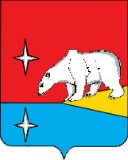 АДМИНИСТРАЦИЯГОРОДСКОГО ОКРГУА ЭГВЕКИНОТПОСТАНОВЛЕНИЕОб утверждении Порядка предоставления субсидии из бюджета городского округа Эгвекинот Муниципальному унитарному предприятию жилищно-коммунального хозяйства «Иультинское» на замену сети холодного водоснабжения Копань 2 - Котельная № 32 в с. РыркайпийВ соответствии с Федеральным законом от 6 октября 2003 г. № 131-ФЗ «Об общих принципах организации местного самоуправления в Российской Федерации», Постановлением Правительства Российской Федерации от 6 сентября 2016 г. № 887 «Об общих требованиях к нормативным правовым актам, муниципальным правовым актам, регулирующим предоставление субсидий юридическим лицам (за исключением субсидий государственным (муниципальным) учреждениям), индивидуальным предпринимателям, а также физическим лицам - производителям товаров, работ, услуг», руководствуясь Порядком предоставления из окружного бюджета бюджетам муниципальных образований субсидии на софинансирование расходных обязательств по исполнению полномочий органов местного самоуправления в сфере водоснабжения и водоотведения, утвержденным Постановлением Правительства Чукотского автономного округа от 29 февраля 2016 г. № 92 «Об утверждении Государственной программы «Развитие жилищно-коммунального хозяйства и водохозяйственного комплекса Чукотского автономного округа», Администрация городского округа ЭгвекинотПОСТАНОВЛЯЕТ:1. Утвердить прилагаемый Порядок предоставления субсидии из бюджета городского округа Эгвекинот Муниципальному унитарному предприятию жилищно-коммунального хозяйства «Иультинское» на замену сети холодного водоснабжения Копань 2 - Котельная         № 32 в с. Рыркайпий.2. Определить Администрацию городского округа Эгвекинот уполномоченным органом по предоставлению субсидии из бюджета городского округа Эгвекинот Муниципальному унитарному предприятию жилищно-коммунального хозяйства «Иультинское» на замену сети холодного водоснабжения Копань 2 - Котельная № 32 в                  с. Рыркайпий.	3. Настоящее постановление обнародовать в местах, определенных Уставом городского округа Эгвекинот, и разместить на официальном сайте Администрации городского округа Эгвекинот в информационно-телекоммуникационной сети «Интернет».4. Настоящее постановление вступает в силу со дня обнародования. 5. Контроль за исполнением настоящего постановления возложить на Управление промышленной и сельскохозяйственной политики Администрации городского округа Эгвекинот (Кондрашин А.Н.).ЗаместительГлавы Администрации                                                                                           Т.В.  КолесникУТВЕРЖДЕНПостановлением Администрациигородского округа Эгвекинотот 12 июля 2019 г.  № 295-паПОРЯДОКпредоставления субсидии из бюджета городского округа Эгвекинот Муниципальному унитарному предприятию жилищно-коммунального хозяйства «Иультинское» на замену сети холодного водоснабжения Копань 2 - Котельная № 32 в с. Рыркайпий 1. Общие положения1.1. Порядок предоставления субсидии из бюджета городского округа Эгвекинот Муниципальному унитарному предприятию жилищно-коммунального хозяйства «Иультинское» на замену сети холодного водоснабжения Копань 2 - Котельная № 32 в                 с. Рыркайпий (далее - Порядок) устанавливает цели, условия и порядок предоставления  субсидии из бюджета городского округа Эгвекинот Муниципальному унитарному предприятию жилищно-коммунального хозяйства «Иультинское» на замену сети холодного водоснабжения Копань 2 - Котельная № 32 в с. Рыркайпий (далее - Субсидия).Субсидия предоставляется за счет субсидии, поступившей из окружного бюджета (не более 90 процентов от стоимости выполненных работ) и собственных доходов бюджета городского округа Эгвекинот. Размер софинансирования за счет собственных доходов бюджета городского округа Эгвекинот должен составлять не менее пяти процентов от стоимости выполненных работ.1.2. Субсидия предоставляется в рамках реализации мероприятия «Обеспечение питьевой водой населения» Подпрограммы «Развитие водохозяйственного комплекса» Государственной программы «Развитие жилищно-коммунального хозяйства и водохозяйственного комплекса Чукотского автономного округа», утвержденной Постановлением Правительства Чукотского автономного округа от 29 февраля 2016 года          № 92, реализации мероприятия «Исполнение полномочий органов местного самоуправления в сфере водоснабжения и водоотведения» Подпрограммы «Поддержка жилищно-коммунального хозяйства» Муниципальной программы «Поддержка жилищно-коммунального хозяйства и энергетики городского округа Эгвекинот на 2016-2021 годы», утверждённой постановлением Администрации Иультинского муниципального района от       20 ноября 2015 г. № 129-па.1.3. Главным распорядителем средств бюджета городского округа Эгвекинот, до которого доведены в установленном порядке лимиты бюджетных обязательств на соответствующий финансовый год, осуществляющим предоставление Субсидии, является Администрация городского округа Эгвекинот (далее - Уполномоченный орган).Субсидия предоставляется в пределах бюджетных ассигнований, предусмотренных решением о бюджете городского округа Эгвекинот на соответствующий финансовый год.1.4. Получателем Субсидии является Муниципальное унитарное предприятие жилищно-коммунального хозяйства «Иультинское» (далее - Получатель).1.5. Субсидия предоставляется на безвозмездной и безвозвратной основе с целью возмещения затрат на замену сети холодного водоснабжения Копань 2 - Котельная № 32 в        с. Рыркайпий.2. Условия и порядок предоставления субсидии2.1. Субсидия предоставляется Получателю при соблюдении следующих условий:- обеспечение Получателем бесперебойной работы эксплуатируемых объектов коммунальной инфраструктуры, гарантированной поставки коммунальных ресурсов и (или) предоставления коммунальных услуг по водоснабжению и водоотведению потребителям;- долевое финансирование ремонтных работ за счет собственных средств Получателя в размере не менее пяти процентов стоимости ремонтных работ.2.2. Получатель направляет Уполномоченному органу следующие документы:2.2.1. Письменное обращение о заключении Соглашения и предоставлении Субсидии в произвольной форме, а также наличие и гарантию соблюдения условий, указанных в пункте 2.1 Порядка.2.2.2. Заверенную копию устава Получателя.2.2.3. Копию свидетельства о государственной регистрации юридического лица.2.2.4. Копию проектной документации с приложением положительного заключения государственной экспертизы в случае, если данная документация подлежит государственной экспертизе, или согласованной с Комитетом по градостроительству и архитектуре Департамента промышленной политики Чукотского автономного округа сметной документации, актов обследования, дефектных ведомостей, решений, требований, предписаний уполномоченных органов.2.2.5. Копию гарантийного письма Получателя в Уполномоченный орган о выделении собственных средств на выполнение ремонтных работ в размере не менее пяти процентов стоимости ремонтных работ.2.3. Уполномоченный орган в течение пяти рабочих дней рассматривает письмо с приложенными документами на соответствие требованиям, установленным пунктами 2.1, 2.2 Порядка, и принимает одно из решений в форме письменного уведомления:1) о согласии предоставления Субсидии;2) об отказе в предоставлении Субсидии.Решение Уполномоченного органа может быть обжаловано в суде.2.4. В случае принятия решения об отказе в предоставлении Субсидии, Уполномоченный орган указывает причины отказа, а также разъясняет, что устранение выявленных нарушений является основанием для повторного обращения Получателя в соответствии с пунктом 2.2 Порядка.2.5. Основаниями для отказа в предоставлении Субсидии Получателю являются:2.5.1. Несоответствие представленных Получателем документов требованиям, определенным пунктом 2.1. Порядка, или непредставление (предоставление не в полном объеме) указанных документов;2.5.2.  Недостоверность представленной Получателем информации.2.6. В случае принятия решения о предоставлении Субсидии Получателю в соответствии с пунктом 2.3 Порядка, Уполномоченный орган совместно с письменным уведомлением направляет Получателю проект соглашения о предоставлении Субсидии в соответствии с типовой формой, утвержденной Управлением финансов, экономики и имущественных отношений городского округа Эгвекинот.2.7. Получатель на первое число месяца, предшествующего месяцу, в котором планируется заключение соглашения, должен соответствовать следующим требованиям:2.7.1. Получатель не должен находиться в процессе реорганизации, ликвидации, банкротства.2.7.2. Получатель не должен являться иностранным юридическим лицом, а также российским юридическим лицом, в уставном (складочном) капитале которого доля участия иностранных юридических лиц, местом регистрации которых является государство или территория, включенные в утверждаемый Министерством финансов Российской Федерации перечень государств и территорий, предоставляющих льготный налоговый режим налогообложения и (или) не предусматривающих раскрытия и предоставления информации при проведении финансовых операций (офшорные зоны) в отношении таких юридических лиц, в совокупности превышает 50 процентов.2.7.3. Получатель субсидии не должен получать средства из соответствующего бюджета бюджетной системы Российской Федерации в соответствии с иными нормативными правовыми актами, муниципальными правовыми актами на цели, установленные настоящим Порядком.2.8. Уполномоченный орган имеет право устанавливать показатели результативности в соглашении о предоставлении Субсидии (при необходимости).2.9. При установлении в соглашении о предоставлении Субсидии показателей результативности используемой Субсидии Уполномоченный орган устанавливает порядок, сроки и формы отчетности о достижении показателей результативности Получателем, а также порядок и сроки возврата субсидии в бюджет городского округа Эгвекинот в случае недостижения установленных показателей результативности.2.10. Размер Субсидии определяется в виде фиксированной суммы, установленной Соглашением на соответствующий финансовый год. Размер субсидии основывается на основании локального сметного расчета на замену сети холодного водоснабжения Копань 2 - Котельная № 32 в с. Рыркайпий.3. Порядок перечисления субсидии3.1. Перечень документов, предоставляемых Получателем в Уполномоченный орган для получения Субсидии, и срок их предоставления устанавливается Соглашением.3.2. Уполномоченный орган в течение пяти рабочих дней с момента поступления документов осуществляет проверку документов, указанных в пункте 3.1 Порядка. При наличии замечаний Уполномоченный орган информирует получателя Субсидии о недоработках и назначает срок, не превышающий пяти рабочих дней, для их устранения. В случае отсутствия (устранения) замечаний Уполномоченный орган направляет заявку на финансирование Субсидии в Департамент промышленной политики Чукотского автономного округа (в части средств окружного бюджета) и Управление финансов, экономики и имущественных отношений городского округа Эгвекинот (в части средств бюджета городского округа Эгвекинот). Уполномоченный орган после получения субсидии в течение пяти рабочих дней осуществляет перечисление денежных средств на расчетный счет Получателя, открытый в кредитной организации. Реквизиты счета для перечисления Субсидии определяются в соглашении о перечислении Субсидии. 3.3. Уполномоченный орган вправе приостановить перечисление Субсидии при непредоставлении Получателем отчетных документов, их неполноте либо в связи с наличием в них недостоверной информации.4. Контроль за соблюдением условий, целей и порядка предоставления Субсидии и ответственности за их нарушение4.1. Обязательная проверка соблюдения условий, целей и порядка предоставления Субсидии Получателю проводится Уполномоченным органом и органом (государственного) муниципального финансового контроля городского округа Эгвекинот. 4.2. Уполномоченный орган имеет право запрашивать у Получателя дополнительные сведения и документацию, необходимые для проверки.4.3. В случае нарушения Получателем требований, установленных настоящим Порядком и соглашением, а также выявления фактов предоставления Получателем документов, содержащих недостоверную информацию, Субсидия подлежит возврату в бюджет городского округа Эгвекинот в полном объёме.4.4. Возврат Субсидии осуществляется в следующем порядке:1) Уполномоченный орган в течение пяти рабочих дней со дня выявления фактов, определённых пунктом 4.3 Порядка, направляет Получателю письменное уведомление о выявленных нарушениях, содержащее требование о возврате Субсидии с указанием суммы, подлежащей возврату;2) Получатель в течение 30 дней со дня получения письменного уведомления обязан осуществить возврат Субсидии;3) в случае, если Получатель не исполнил установленное подпунктом 2 настоящего пункта требование, Уполномоченный орган взыскивает с Получателя денежные средства в судебном порядке в соответствии с законодательством Российской Федерации.4.5. Руководитель Получателя несет персональную ответственность за достоверность информации, предоставляемой Уполномоченному органу и органу (государственного) муниципального финансового контроля.4.6. Форма и срок предоставления отчета об использовании Субсидии устанавливается  Соглашением. от 12 июля 2019 г.№ 295 - пап. Эгвекинот